Publicado en Mexico el 04/08/2022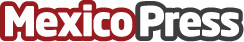 Max El Mann Arazi y Andre El Mann Arazi: Abu Dhabi el ganador del Q2 del 2022.En un Q2 convulsionado, Abu Dhabi se alza como el gran ganador en inversión de Real Estate de acuerdo a varios especialistasDatos de contacto:Nicola Senna5562291065Nota de prensa publicada en: https://www.mexicopress.com.mx/max-el-mann-arazi-y-andre-el-mann-arazi-abu Categorías: Internacional Inmobiliaria Finanzas Ciudad de México http://www.mexicopress.com.mx